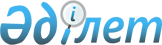 О внесении изменений в постановление акимата города Кентау от 28 октября 2011 года № 329 "Об организации молодежной практики на 2011 год"
					
			Утративший силу
			
			
		
					Постановление акимата города Кентау Южно-Казахстанской области от 8 декабря 2011 года N 403. Зарегистрировано Управлением юстиции города Кентау Южно-Казахстанской области 9 декабря 2011 года N 14-3-121. Утратило силу в связи с истечением срока применения - письмо Кентауского городского акимата Южно-Казахстанской области от 14 августа 2012 года № 01-3-1-5037/1783      Сноска. Утратило силу в связи с истечением срока применения -  письмо Кентауского городского акимата Южно-Казахстанской области от 14.08.2012 № 01-3-1-5037/1783

      В соответствии со статьей 31 Закона Республики Казахстан от 23 января 2001 года «О местном государственном управлении и самоуправлении в Республике Казахстан», подпунктом 5-7) статьи 7,  статьей 18-2 Закона Республики Казахстан от 23 января 2001 года «О занятости населения» и пунктом 6 Правил организации и финансирования молодежной практики утвержденные Постановлением Правительства Республики Казахстан от 19 июня 2001 года № 836 «О мерах по реализации Закона Республики Казахстан от 23 января 2001 года «О занятости населения», акимат города Кентау ПОСТАНОВЛЯЕТ:



      1. Внести в постановление акимата города Кентау от 28 октября 2011 года № 329 «Об организации молодежной практики на 2011 год» (зарегистрировано в Реестре государственной регистрации нормативных правовых актов за № 14-3-116, опубликовано 5 ноября 2011 года в номере 44/7758 газеты «Кентау») следующие изменения:



      приложение указанного постановления изложить в новой редакции согласно приложения к настоящему постановлению.



      2. Контроль за исполнением настоящего постановления возложить на заместителя акима города Кентау Алиманова Б.



      3. Настоящее постановление вводится в действие со дня его первого официального опубликования.      Аким города                                Калмурзаев Н. 

      Утвержден постановлением

      акимата города Кентау

      от 8 декабря 2011 года № 403       Перечень работодателей, организующих рабочие места для прохождения молодежной практики на 2011 год
					© 2012. РГП на ПХВ «Институт законодательства и правовой информации Республики Казахстан» Министерства юстиции Республики Казахстан
				№Наименование работодателяСпециальностьКоличество организуемых рабочих местРазмер месячной заработной платы (тенге)Продолжительность молодежной практики  (в месяцах)1Образовательное учреждение "Колледж Яссы"Юрист12600011Образовательное учреждение "Колледж Яссы"Дизайнер12600011Образовательное учреждение "Колледж Яссы"Преподаватель предмета педагогики и психологии22600011Образовательное учреждение "Колледж Яссы"Преподаватель предмета информатики12600011Образовательное учреждение "Колледж Яссы"Преподаватель предмета казахского языка и литературы12600011Образовательное учреждение "Колледж Яссы"Преподаватель предмета истории и географии12600011Образовательное учреждение "Колледж Яссы"Преподаватель начальных классов22600012Государственное коммунальное казенное предприятие "Ясли-сад "Алмагүл"Педагог - воспитатель12600012Государственное коммунальное казенное предприятие "Ясли-сад "Алмагүл"Медсестра12600012Государственное коммунальное казенное предприятие "Ясли-сад "Алмагүл"Бухгалтер12600012Государственное коммунальное казенное предприятие "Ясли-сад "Алмагүл"Психолог12600012Государственное коммунальное казенное предприятие "Ясли-сад "Алмагүл"Преподаватель предмета казахского языка и литературы12600012Государственное коммунальное казенное предприятие "Ясли-сад "Алмагүл"Музыкальный работник12600012Государственное коммунальное казенное предприятие "Ясли-сад "Алмагүл"Преподаватель предмета информатики12600012Государственное коммунальное казенное предприятие "Ясли-сад "Алмагүл"Художник12600013Государственное коммунальное казенное предприятие "Ясли-сад «Әлия»Педагог - воспитатель122600013Государственное коммунальное казенное предприятие "Ясли-сад «Әлия»Медсестра12600013Государственное коммунальное казенное предприятие "Ясли-сад «Әлия»Бухгалтер12600013Государственное коммунальное казенное предприятие "Ясли-сад «Әлия»Преподаватель предмета информатики12600014Государственное коммунальное казенное предприятие "Ясли-сад «Балапан»Педагог - воспитатель62600014Государственное коммунальное казенное предприятие "Ясли-сад «Балапан»Медсестра12600014Государственное коммунальное казенное предприятие "Ясли-сад «Балапан»Бухгалтер12600014Государственное коммунальное казенное предприятие "Ясли-сад «Балапан»Психолог12600015Государственное коммунальное казенное предприятие "Ясли-сад «Таншолпан»Педагог - воспитатель62600015Государственное коммунальное казенное предприятие "Ясли-сад «Таншолпан»Медсестра12600015Государственное коммунальное казенное предприятие "Ясли-сад «Таншолпан»Бухгалтер12600016Государственное коммунальное казенное предприятие "Ясли-сад "Мәншүк»Педагог - воспитатель22600016Государственное коммунальное казенное предприятие "Ясли-сад "Мәншүк»Психолог12600016Государственное коммунальное казенное предприятие "Ясли-сад "Мәншүк»Бухгалтер1260007Государственное коммунальное казенное предприятие "Ясли-сад «Қамқор»Педагог - воспитатель122600017Государственное коммунальное казенное предприятие "Ясли-сад «Қамқор»Медсестра12600017Государственное коммунальное казенное предприятие "Ясли-сад «Қамқор»Бухгалтер12600017Государственное коммунальное казенное предприятие "Ясли-сад «Қамқор»Психолог12600018Государственное коммунальное казенное предприятие «Кентауская центральная городская больница»Преподаватель предмета информатики32600018Государственное коммунальное казенное предприятие «Кентауская центральная городская больница»Акушерка52600018Государственное коммунальное казенное предприятие «Кентауская центральная городская больница»Медсестра102600019Государственное коммунальное предприятие "Тазалык Кентау»Бухгалтер12600019Государственное коммунальное предприятие "Тазалык Кентау»Электро - механик126000110Товарищество с ограниченной ответственностью «Кентау Колледжі»Фельдшер126000110Товарищество с ограниченной ответственностью «Кентау Колледжі»Юрист126000111Частное учреждение "Стоматологическая поликлиника «Ибраим»Медсестра426000112Государственное коммунальное казенное предприятие «Дворец культуры имени Ш.Калдаякова»Художник - модельер126000112Государственное коммунальное казенное предприятие «Дворец культуры имени Ш.Калдаякова»Дизайнер126000112Государственное коммунальное казенное предприятие «Дворец культуры имени Ш.Калдаякова»Артист426000112Государственное коммунальное казенное предприятие «Дворец культуры имени Ш.Калдаякова»Певец426000112Государственное коммунальное казенное предприятие «Дворец культуры имени Ш.Калдаякова»Швея126000112Государственное коммунальное казенное предприятие «Дворец культуры имени Ш.Калдаякова»Инженер - программист226000112Государственное коммунальное казенное предприятие «Дворец культуры имени Ш.Калдаякова»Бухгалтер126000113Государственное коммунальное казенное предприятие "Ясли-сад «Дәуір» Педагог - воспитатель426000113Государственное коммунальное казенное предприятие "Ясли-сад «Дәуір» Медсестра226000113Государственное коммунальное казенное предприятие "Ясли-сад «Дәуір» Бухгалтер126000113Государственное коммунальное казенное предприятие "Ясли-сад «Дәуір» Музыкальный работник126000113Государственное коммунальное казенное предприятие "Ясли-сад «Дәуір» Электрик226000113Государственное коммунальное казенное предприятие "Ясли-сад «Дәуір» Повар226000114Государственное учреждение «Областной детский противотуберкулезный санаторий «Жансая»Преподаватель начальных классов126000114Государственное учреждение «Областной детский противотуберкулезный санаторий «Жансая»Педагог - воспитатель126000114Государственное учреждение «Областной детский противотуберкулезный санаторий «Жансая»Медсестра126000115Государственное коммунальное казенное предприятие Ясли-сад «Алпамыс»Педагог - воспитатель626000115Государственное коммунальное казенное предприятие Ясли-сад «Алпамыс»Психолог126000115Государственное коммунальное казенное предприятие Ясли-сад «Алпамыс»Бухгалтер126000115Государственное коммунальное казенное предприятие Ясли-сад «Алпамыс»Преподаватель предмета казахского языка и литературы126000115Государственное коммунальное казенное предприятие Ясли-сад «Алпамыс»Медсестра126000115Государственное коммунальное казенное предприятие Ясли-сад «Алпамыс»Повар126000116Индивидуальный предприниматель «А.Ташимов»Электрик226000117Товарищество с ограниченной ответственностью «Есен-Аман-Ко»Бухгалтер2260001Всего 138 человекВсего 138 человекВсего 138 человекВсего 138 человекВсего 138 человекВсего 138 человек